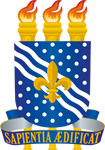 UNIVERSIDADE FEDERAL DA PARAÍBAEDITAL N° 83, DE 15 DE AGOSTO 2019CONCURSO PÚBLICO DE PROVAS E TÍTULOS PARA PROFESSOR DO MAGISTÉRIO SUPERIORCONTEÚDOS PROGRAMÁTICOSCAMPUS I - JOÃO PESSOACCEN – Departamento de Biologia MolecularÁrea: BioquímicaConteúdo:01. Água, pH, tampões biológicos e distúrbios do equilíbrio ácido-básico;02. Proteínas e peptídeos: estrutura, função e métodos aplicados ao estudo de proteínas e de proteomas03. Enzimas: estrutura, catálise enzimática, vitaminas e co-fatores e métodos aplicados ao estudo das enzimas04. Carboidratos: Estrutura, função e métodos aplicados ao estudo de carboidratos e de glicomas05. Metabolismos de carboidratos: principais vias bioquímicas, mecanismos de regulação e integração das vias;06. Lipídeos: Estrutura, função e métodos aplicados ao estudo dos lipídeos e de lipidomas07. Metabolismo de lipídeos 08. Catabolismo de aminoácidos: transporte de grupamentos de amina, ciclo da ureia e amonoacidopatias;09. Ciclo Krebs, cadeia de transporte de elétrons, fosforilação oxidativa e fotofosforilação10. Bioquímica da digestão e absorção dos nutrientes (proteínas, lipídeos e carboidratos) e doenças relacionadas.Referência:Nelson, David L.; Cox, Michael. Princípios de Bioquímica de Lehninger - 7ª Ed. 2018. Artmed;Voet, Donald; Voet, Judith G. Bioquímica - 4ª Ed. 2013. Artmed;Champe, Pamela C.; Harvey,Richard A.; Ferrier,Denise R., Ph.D. Bioquímica Ilustrada - 5ª Ed. 2012. Artmed.Stryer L.; Berg, J.M.;Tymoczo T. Bioquímica – 7a Edição. 2014. Guanabara KooganComissão Examinadora:Titulares: Profa. Dra. Leonor Alves de Oliveira da Silva (Presidente) – UFPB; Profa. Dra. Monica Tejo Cavalcanti  - UFCG; Profa. Dra. Maria Betânia Melo de Oliveira – UFPE.Suplentes: Prof. Dr. Romulo Llamoca Zarate – UFPB; Profa. Dra Ana Lucia Figueiredo Porto – UFRPE; Profa. Dra. Sônia Aparecida de Andrade (Instituto Butantã).CCEN – Departamento de FísicaÁrea: Óptica ExperimentalConteúdo:01. Equações de Maxwell02. Equação paraxial e suas soluções03. Modelos Clássicos de interação radiação matéria04. Interferência05. Polarização da luz06. Equação de Shrodinger e aplicações unidimensionais07. Teoria de Perturbações08. Momento Angular e Spin09. Átomo de Hidrogênio10. Partículas IdênticasReferência:Fundamentals of Photonics. B. E. A. Saleh e  M. C. Teich, Ed. Wiley – Interscience, ISBN-10:0471358320Introduction to Modern Optics. Grant R. Fowles, Ed. Dover. ISBN-10: 048665977Principles of Optics: Eletromagnetic Theory of Propagation, Interference and Diffraction of Light, Max Born, Emil Wolf, Ed. Cambridge, ISBN-10: 0521642221Optics, E. Hecht, Ed. Pearson, ISBN-10: 0133977226Mecânica Quântica, David Griffiths, Ed. Pearson Education, ISBN 9788576059271Quantum Mechanics, Claude Cohen-tannoudji, Bernard Diu, Frank Laloe, Ed. Wiley, ISBN-10: 047116433XComissão Examinadora:Titulares: Edilson Lucena Falcão Filho (UFPE); Eduardo Jorge da Silva Fonseca(UFAL); Sandra Vianna (UFPE)Suplentes: Marcos Vinícius Dias Vermelho (PQ2) (UFAL); Danieverton Moretti (UFCG); Lúcio Hora Acioly(UFPE); Betúlio de Lima Bernardo (UFPB); Tommaso Macri (UFRN); Albert Stevens Reyna Ocas(UFRPE); Emerson de Lima(UFAL-Arapiraca); Nadja Kolb Bernardes(UFPE); André de Lima Moura(UFAL-Arapiraca)CCHLA – Departamento de Letras Estrangeiras e ModernasÁrea: Literaturas de Língua InglesaConteúdo:01.Historical approaches on literary criticism: from Russian Formalists to contemporary tendencies02.Literature, cinema and other artistic expressions: the relevance of interdisciplinary studies in the teaching of literatures in English.03.A poetics of modernism in literature: aesthetic and political implications.04.Theory, Criticism and Literatures in English: a pedagogical approach.05.The Victorian Novel and the construction of femininity.06.Oscar Wilde’s plays: cultural context and ideological content.07.The romantic movement in British and American poetry.08.The relevance of metaphor in poetry09.Narrative techniques: the speaking person in the novel.10. Renaissance Drama: historical contexts, theoretical principles and political implications.Referência:ABBOTT, H. Porter. The Cambridge Introduction to Narrative. Cambridge: Cambridge University Press, 2008.BAKHTIN, Mikhail. Questões de literatura e de estética: a teoria do romance. Tradução Aurora F. Bernadini e outros. São Paulo: Editora UNESP, 1993.BLOOM, Harold. Shakespeare:  a invenção do humano. Tradução José Roberto O'Shea. Rio de Janeiro: Objetiva, 2000.BRAIT, Beth. Literatura e outras linguagens. São Paulo: Contexto, 2013.BULMAN, James. C. (org.). Shakespeare, theory and performance. London: Routledge, 1996.CHATMAN, Seymour. Coming to terms: the rhetoric of narrative in fiction and film. Ithaca and London: Cornell University Press, 1990.COELHO, Teixeira e MOLINO, Denis. ROMANTISMO - A arte do entusiasmo. edição em português e em inglês.São Paulo: Coleção MASP, 2010.EAGLETON, Terry. Literary theory. USA: The University of Minnesota Press, 1996.EIKHENBAUM, Boris et al. Teoria da Literatura: formalistas russos. Traduçôes de Ana Maria Ribeiro, Maria Aparecida Peeira, Regina L. Zilberman e Antônio Carlos Hohlfeldt. Porto Alegre: Editôra Globo, 1970.FERBER, Michael. Romanticism. Oxford: Oxford University Press, 2010.GAY, Peter. Modernism. The lure of heresy from Baudelaire to Becket and beyond. New York: Norton, 2008.GENETTE, Gerard. Discurso da narrativa. Tradução de Maria Alzira Seixo. Lisboa: Veja Universidade, s/d.GIBBS, Jr., Raymond William. The poetics of mind: figurative thought, language and understanding. Cambridge: Cambridge University Press, 1995.GILBERT, S. M. and GUBAR, S. The madwoman in the attic. Yale: Yale University Press, 2000.GUINSBURG, J. (org.) O Romantismo. São Paulo: Perspectiva, 2008.HALLET, Wolfgang. A methodology of intermediality in literary studies. In: RIPPL (ed.). Handbook of intermediality. Germany: De Gruyter, 2015.HELIODORA, B. Dramaturgia Elisabetana. São Paulo: Editora Perspectiva, 2015.ISER, Wolfgang. O ato de leitura: uma teoria do efeito estético. Tradução de Johannes Kretschmer. São Paulo: Ed. 34,1999.LAUTER, Paul et al. The Heath Anthology Of American Literature: Early Nineteenth Century: 1800-1865, Volume B. 1990.Comissão Examinadora:Titulares: PROFª. DRª MARIA ELIZABETH P. SOUTO MAIOR MENDES (PRESIDENTE); PROF. DR. ANACÃ RUPERT AGRA (UEPB- CG); PROF. DR. JOSÉ VILIAN MANGUEIRA (UEPB- GUARABIRA).Suplentes: PROF. DR. JEOVÁ MENDONÇA; PROFª. DRª ROSÂNGELA NERES (UEPB-GUARABIRA); PROF. DR. YURI JIVAGO AMORIM CARIBÉ (UFPE).Área: Língua FrancesaConteúdo:01. Analyse contrastive des systèmes vocalique et consonantique du français et du portugais du Brésil dans la formation des enseignants de FLE.02. Production et analyse de matériel didactique du FLE pour l’usage en contexte universitaire brésilien.03. La place de la littérature dans la formation de futurs enseignants de FLE à l’Université.04. Les interactions verbales en cours de FLE comme moyen de découvertes intra, inter et transculturelles.05. Les intelligences multiples en cours de FLE et en contexte de formation pour enseignants.06. Le cyberespace dans l'enseignement du FLE:considérations théoriques et pédagogiques07. Les relations entre la langue étrangère et la langue maternelle dans les nouvelles tendances en didactiques de langues. 08. Pratiques de lecture et stratégies métacognitives dans l'enseignement du FLE.09. L’évaluation dans l’enseignement/apprentissage du FLE.10. Enseigner le FLE: des méthodes traditionnelles à l’approche communicative.Referência:NÃO HÁ INDICAÇÕES.Comissão Examinadora:Titulares: Rosalina Maria Sales Chianca (UFPB); Maria Angélica de Oliveira (UFCG); Catarina Amorim de Oliveira Andrade (UFPE)Suplentes: Philio Generino Terzakis(UFPB); Renata Archanjo(UFRN); Tâmara Maria Costa e Silva Nogueira de Abreu(UFRN)CCHLA – Departamento de Língua Portuguesa e LinguísticaÁrea: Língua Portuguesa e LinguísticaConteúdo:A SER ENTREGUE AO CANDIDATO NO ATO DA INSCRIÇÃOReferência:A SER INFORMADO AO CANDIDATO NO ATO DA INSCRIÇÃOComissão Examinadora:A SER INFORMADO AO CANDIDATO NO ATO DA INSCRIÇÃOCE – Departamento de Fundamentação da EducaçãoÁrea: Fundamentos Psicológicos da EducaçãoConteúdo:01. Psicologia da Educação: aspectos históricos, conceituação, caracterização, objeto de estudo e seus conteúdos, concepções atuais no cenário brasileiro.02. Teorias do Desenvolvimento Humano e Aprendizagem: diferentes bases epistemológicas. 03. Teorias da aprendizagem escolar: Epistemologia Genética; Psicologia Histórico-Cultural; Teoria da aprendizagem verbal significativa.04. Os processos do ensino e da aprendizagem para a Psicanálise e abordagem Humanista: implicações educacionais.05. Desenvolvimento psicológico durante a infância: dimensões biológica, psicomotora, cognitiva, linguística, social, afetiva e da personalidade.6. Desenvolvimento psicológico durante a adolescência: aspectos históricos, cognitivos, sociomorais, afetivos e da personalidade.07. Sexualidade, gênero e educação sexual: aspectos psicológicos e socioculturais.08. Corporeidade e Educação: o sujeito, o meio ambiente e a cultura.09. Relações escola, família e sociedade: contribuições da Psicologia.10. Diversidade humana e desenvolvimento psicológico: diálogos entre a Psicologia e a Educação Inclusiva.Referência:NÃO HÁ INDICAÇÕES.Comissão Examinadora:Titulares: Prof.ª Dr.ª Maria Teresa Barros Falcão Coelho (UFPB) – Presidente; Prof.ª Dr.ª Ana Cristina Rabelo Loureiro (UEPB); Prof.ª Dr.ª Géssica Fabiely Fonseca (UFRN)Suplentes: Prof.ª Dr.ª Cárita Portilho de Lima; Prof.º Dr. José Andrade Costa Filho (UEPB); Prof.º Dr. Júlio Ribeiro Soares (UFRN)CE – Departamento de Metodologia da EducaçãoÁrea: Linguagens e EnsinoConteúdo:01. Arte, Culturas e Multiletramentos na escola;02. A Base Nacional Comum Curricular e o ensino de Língua Portuguesa nos anos iniciais do Ensino Fundamental; 03. Letramento literário e o papel da escola na formação de leitores;04. Contribuições das teorias de aquisição da linguagem para os processos de alfabetização;05. Concepções de processos de alfabetização e letramento;06. Gêneros textuais no ensino de Língua Portuguesa; 07. Aspectos sociolinguísticos no ensino de Língua Portuguesa na Educação de Jovens e Adultos;08. Leitura na escola - concepções, objetivos e estratégias;09. Avaliação da aprendizagem no ensino de Língua Portuguesa; 10. Livro didático e outras tecnologias para o ensino de Língua Portuguesa na contemporaneidade.Referência:NÃO HÁ INDICAÇÕES.Comissão Examinadora:Titulares: Profa. Dra. Maria Lúcia da Silva Nunes - UFPB - Campus I - DME/CE - Presidente da Banca; Profa. Dra. Maria de Fátima Alves - UFCG/Campina Grande - Unidade Acadêmica de Educação; Profª. Dra.Ilane Ferreira Cavalcante(IFRN / Natal– Titular externo à UFPB)Suplentes: Profa. Dra. Maria Margareth de Lima - UFPB - Campus I - DME/CE ; Prof. Dr José Wanderley Alves de Sousa - UFCG/Campus Cajazeiras - Centro de Formação de Professores - Departamento de Letras; Profª. Fabiana Ramos(UFCG/Campina Grande – Unidade Acadêmica de Educação)Área: Ciências Sociais e Educação PopularConteúdo:01. Interconexões entre o Ensino de História, a historiografia e a Teoria da História; 02. A História Social na escola: perspectivas inovadoras para o ensino de História;03. A História Cultural na escola: perspectivas inovadoras para o ensino de História; 04. História, memória e patrimônio no ensino de História;05. História local e regional: teoria e metodologia para o ensino de História; 06. Propostas Curriculares Nacionais para o Ensino de História no Brasil na Educação Básica: da LDB de 1996 aos dias atuais; 07. Estágio supervisionado, pesquisa e formação docente para o ensino de História; 08. Ensino de História na contemporaneidade: os desafios para ensinar e aprender; 09. Conceitos no cotidiano do ensino de história: saber histórico escolar e não escolar, educação histórica, consciência histórica, Didática da História; 10. Materiais didáticos para o ensino de Histórico: o livro didático de História e o papel das novas linguagens; 11. Ensino de História e diversidade cultural: outros sujeitos, outros saberes, outros territórios.Referência:NÃO HÁ INDICAÇÕES.Comissão Examinadora:A SER INFORMADO AO CANDIDATO NO ATO DA INSCRIÇÃOCE – Departamento de PsicopedagogiaÁrea: Avaliação e Intervenção PsicopedagógicaConteúdo:01. A importância da entrevista inicial para a avaliação psicopedagógica.02. Avaliação psicopedagogica no contexto escolar: possibilidades e desafios.03. Estratégias de intervenção clínica e escola: um diálogo necessário04. Avaliação e intervenção Psicopedagógica nos disturbios e dificuldades específicas da escrita. 05. Avaliação e intervenção Psicopedagógica nos disturbios e dificuldades específicas da leitura. 06. Avaliação e intervenção Psicopedagógica nos disturbios e dificuldades específicas da matemática.07. A inserção da família e da escola no processo de avaliação e intervenção psicopedagógica: Uma integração necessária.08. A intervenção psicopedagógica por meio do lúdico.09. A construção histórica da psicopedagogia e o fortalecimento da avaliação e intervenção psicopedagógica no Brasil.10. Avaliação e Intervenção psicopedagógica no Transtorno do Espectro do Autismo. Referência:NÃO HÁ INDICAÇÕES.Comissão Examinadora:Titulares: Profª Drª Mônica Dias Palitot (Presidente) – Departamento de Psicopedagogia/UFPB; Profª Drª Ionara Dantas Estevam – UnP (1º Membro); Profª Drª Cristina Novikoff – UFCG (2º Membro)Suplentes: Profª Drª Andréia Dutra Escarião 1º Suplente/UFPB; Profª Drª Maria de Rosário da Silva Albuquerque – 2º Suplente/UPE; Profª Drª Danyelle Gonzaga Monte da Costa 3º Suplente/UFAC.CCS – Departamento de FonoaudiologiaÁrea: VozConteúdo:01. Avaliação multidimensional da voz02. Intervenção fonoaudiológica nas disfonias comportamentais 03. Interface entre voz e deglutição na clínica vocal 04. Avaliação e reabilitação integrada em voz e deglutição nas paralisias laríngeas05. Avaliação integrada em voz e deglutição nas disfonias neurológicas06. Reabilitação integrada em voz e deglutição nas disfonias neurológicas07. Intervenção fonoaudiológica nas disartrofonias08. Desafios da pesquisa e da prática baseada em evidência em Voz09. Interdisciplinaridade na clínica vocal10. Desafios atuais na clínica vocalReferência:BARROS, A.P.B.; DEDIVITS, R.A.; SANT’ANA, R.B. Deglutição, voz e fala nas alterações neurológicas. Rio de Janeiro: Dilivros, 2013.BEHLAU, M. Voz: o livro do especialista. Vol.1. Rio de Janeiro: Revinter, 2001.BEHLAU, M. Voz: o livro do especialista. Vol.2. Rio de Janeiro: Revinter, 2005.GOLDFARB, R. Consuming and producing research in communication sciences and disorders: developing power of professor. San Diego: Plural Publishing, 2021.HEGDE, M.N.; SALVATORE, A.P. Clinical Research in Communication Disorders: principles and strategies. 4a ed. San Diego: Plural Publishing, 2020.ORTIZ, K. (Org.). Distúrbios neurológicos adquiridos: fala e deglutição. 2a ed. Barueri: Manole, 2010.LOPES, L. et al. (Org.). Fundamentos e Atualidades em Voz Clínica. Rio de Janeiro: Thieme Revinter Publicações, 2019.LUDLOW, C.L.; KENT, R.D. Measuring voice, speech, and swallowing in the clinic and laboratory. San Diego: Plural Publishing, 2018.MARCHESAN, I.Q.; SILVA, H.J.; TOMÉ, M.C. Tratado das Especialidades em Fonoaudiologia. São Paulo: Roca, 2014. MURDOCH, B.E. Disartria: uma abordagem fisiológica para avaliação e tratamento. São Paulo: Lovise, 2005.YU, E.M.L.; MA, E.P.M. (Org.). Handbook of Voice Assessments. San Diego, Plural Publishing, 2011.Comissão Examinadora:Titulares: Dr. Leandro de Araújo Pernambuco (UFPB) – Presidente; Dra. Irene de Pedro Netto (Hospital Sírio Libanês); Dra. Ana Cristina Côrtes Gama.Suplentes: Dra.Silvia Benevides (UFPB); Dra. Renata Guedes (FMU); Dra. Elma Heitmann Mares Azevedo (UFES); Dra.Ana Paula Dassie-Leite (UNICENTRO); Dra. Kelly Silvério (FOB-USP); Dra.Patrícia Mendes Balata (HOSPITAL DO SERVIDOR PE); Dra.Ana Carolina Constantini (UNICAMP)CCS – Departamento de MorfologiaÁrea: EmbriologiaConteúdo:01. Gametogênese e fecundação em humanos02. Primeira e segunda semana do desenvolvimento embrionário em humanos03. Gastrulação e neurulação em humanos04. Quarta à oitava semana do desenvolvimento embrionário em humanos05. Placenta e anexos embrionários em humanos06. Tecido epitelial de revestimento07. Tecido conjuntivo propriamente dito08. Tipos de ovos e padrões de clivagem09. Fertilização, clivagem e gastrulação em invertebrados10. Fertilização, clivagem e gastrulação em anfíbios e avesReferência:NÃO HÁ INDICAÇÕES.Comissão Examinadora:Titulares: Profa. Dra. Vivyanne Falcão Silva da Nóbrega - Profa. do Departamento de Morfologia do Centro do CCS/UFPB; Profa. Dra. Andreza Cristina de Lima Targino Massoni - Profa. de Embriologia e Histologia da Universidade Estadual da Paraíba; Profa. Dra. Keila Martha Amorim Barroso - Profa. de Histologia e Embriologia da Universidade Federal de Campina Grande.Suplentes: Profa. Dra. Monique Danyelle Emiliano Batista Paiva - Profa. do Departamento de Morfologia do Centro do CCS/UFPB; Profa. Dra. Igara Oliveira Lima - Profa. de Microbiologia e Imunologia da Universidade Federal de Campina Grande; Profa. Dra. Patrícia Meira Bento - Profa. de Radiologia Odontológica da Universidade Estadual da Paraíba.CCSA – Departamento de Ciência da InformaçãoÁrea: Gestão de DocumentosConteúdo:01. Avaliação e seleção de documentos;02. Diplomática Arquivística;03. Políticas e legislação arquivística para gestão de documentos;04. Classificação e indexação na gestão de documentos;05. Epistemologia da gestão arquivística de documentos;06. Gestão de documentos digitais arquivísticos: princípios teóricos, funções e técnicas;07. Sistemas informatizados de gestão arquivística de documentos (digitais e não digitais);08. Serviço de protocolo e fluxo documental: documentos digitais e não digitais;09. Sistemas integrados de gestão do tipo ERP (Enterprise Resource Planning) e a gestão de documentos arquivísticos;10. Gestão de documentos e registros digitais: gênese ao repositório digital confiável.Referência:NÃO HÁ INDICAÇÕES.Comissão Examinadora:Titulares: Presidente da Comissão: Profa. Dra. Julianne Teixeira e Silva – UFPB/DCI; 1º membro externo: Prof. Dr. Welder Antônio Silva – UFMG; 2º membro externo: Prof. Dr. Derek Warwick Tavares - UFBASuplentes: Suplente Interno: Profa. Dra. Luciana Ferreira Costa – UFPB/DCI; 1º Suplente externo: Prof. Dr. Josemar Henrique de Melo – UEPB; 2º Suplente externo: Profa. Dra. Priscila Ribeiro Gomes - UNIRIOCCSA – Departamento de AdministraçãoÁrea: Finanças e Consultoria OrganizacionalConteúdo:01. Teoria da Estrutura de Capital: Abordagem Tradicional X Modigliani e Miller;02. Teoria de Seleção de Portfólios e o Modelo de Markowitz;03. Modelos de Precificação de Ativos: CAPM, APT e Modelos Multifatoriais;04. Modelos de Volatilidade de Ativos Financeiros: ARCH, GARCH, e suas Extensões; 05. Value at Risk;06. Modelo de Previsão em Finanças: Alisamento Exponencial X ARIMA;07. Precificação das Opções de Ações e o Modelo de Black e Scholes;08. O processo de Consultoria Organizacional: Etapas, Métodos e Ferramentas;09. Métodos e Técnicas para Formulação do Diagnostico Organizacional;10. Gestão de Projetos de Consultoria.Referência:NÃO HÁ INDICAÇÕES.Comissão Examinadora:Titulares: Prof. Dr. Francisco José da Costa (Presidente – UFPB); Prof. Dr. Antônio André Cunha Callado (UFRPE); Prof. Dr. Marcos Roberto Gois de Oliveira Macedo (UFPE).Suplentes: Prof. Dr. Márcio André Veras Machado (UFPB); Prof. Dr. Adriano Leal Bruni (UFBA); Prof. Dr. Vinícius Gomes Martins (UFPE).CT – Departamento de Arquitetura e urbanismoÁrea: História, Teoria e ProjetoConteúdo:01. Historiografia da arquitetura moderna: gênesis teóricas, discursos críticos e especificidades contextuais.02. Habitação social como metáfora da modernidade e as contraposições com o debate contemporâneo.03. Arquitetura, colonialismos e nacionalismos na virada do século XIX ao XX e as diferentes experiências na América Latina.04. Processos de modernização das cidades: contrapontos e convergências entre as experiências internacionais e latino-americanas.05. Os grandes equipamentos – cidades universitárias; centros cívicos; centros de comércio e serviço; infraestrutura urbana – como instrumentos de transformação urbana no contexto das cidades latino-americanas.06. Abordagens contemporâneas de ensino, considerando as interfaces entre história, teoria e projeto.07. Teoria e prática no contexto do século XXI na promoção de novas espacialidades, em resposta às transformações sociais, políticas e culturais.08. Teoria e crítica do projeto no contexto das preexistências urbanas.09. Diferentes escalas de intervenção nas práticas contemporâneas de arquitetura e urbanismo.10. A crise da arquitetura moderna: as primeiras contestações, as propostas de revisão e sua crítica.Referência:NÃO HÁ INDICAÇÕES.Comissão Examinadora:Titulares: Mariana Fialho Bonates (UFPB) – Presidente; Rubenilson Brazão Teixeira (UFRN); Francisco Sales Trajano Filho (USP);Suplentes: Maria Berthilde Moura Filha (UFPB);Edja Bezerra Faria Trigueiro (UFRN) – Suplente; Fernando Diniz Moreira (UFPE)Área: Projeto e ExpressãoConteúdo:01. Teorias e métodos de projeto aplicados ao ensino e prática do projeto de arquitetura e urbanismo;02. Procedimentos de análise e avaliação de projetos de arquitetura e urbanismo no contexto do processo ensino-aprendizado;03. Relação entre as ferramentas com tecnologia BIM e o processo projetual;04. Métodos e processos integrados aplicados a projetos de arquitetura e urbanismo;05. Ferramentas de expressão e representação de ideias, do conceito ao projeto executivo;06. Ferramentas de concepção e suas implicações no processo projetual de arquitetura e urbanismo;07. Das ferramentas de concepção às ferramentas de pós-produção: a apresentação de projetos, impressão e publicação em meio digital;08. Modelos paramétricos e algorítmicos: impactos no processo de concepção arquitetônica;09. Atelier integrado de projetos: ferramentas, técnicas e produtos;10. Integração das múltiplas técnicas de prototipagem rápida no processo de projeto de arquitetura e urbanismo.Referência:NÃO HÁ INDICAÇÕES.Comissão Examinadora:Titulares: Carlos Alejandro Nome Silva (UFPB); Arivaldo Leão de Amorim (UFBA); Frederico Braida Rodrigues de Paula (UFJF)Suplentes: Aristóteles Cordeiro (UFPB); Mauro Normando Macedo Barros (UFCG); Natalie Johanna Groetelaars (UFBA)Área: Projeto e Tecnologia da Arquitetura e UrbanismoConteúdo:01. Sistemas construtivos contemporâneos e vernaculares e suas implicações no processo de projeto de arquitetura e urbanismo.02. Técnicas e ferramentas para o desenvolvimento de projetos integrados de arquitetura e urbanismo.03. Modelagem e simulação de desempenho estrutural nas primeiras fases do projeto arquitetônico.04. Processos de modelagem informacional integrada à concepção de projetos em arquitetura e urbanismo.05. Integração de sistemas prediais, domótica e internet das coisas na concepção de projetos de arquitetura.06. Sustentabilidade no contexto de processos contemporâneos da indústria da Arquitetura, Engenharia, Construção e Operação.07. Bioclimatismo associado à produção de arquitetura contemporânea nos trópicos.08. Simulações simplificadas de desempenho do ambiente construído no processo projetual de arquitetura e urbanismo.09. Atelier integrado de projetos: ferramentas, técnicas e produtos.10. Prototipagem rápida e fabricação digital nos processos contemporâneos de projeto de arquitetura e urbanismo.Referência:NÃO HÁ INDICAÇÕES.Comissão Examinadora:Titulares: Dra. Amélia de Farias Panet Barros (UFPB) Presidente; Dra. Maria Luiza de Freitas (UFPE) _ Membro Externo; Dra. Bianca Carla Dantas de Araújo (UFRN) _ Membro ExternoSuplentes: Dra. Germana Costa Rocha (UFPB); Dr. Fúlvio Teixeira de Barros Pereira (UFCG); Dr. Fernando Freitas Fuão (UFRGS)CCTA – Departamento de Artes CênicasÁrea: Teatro na EducaçãoConteúdo:01. Abordagens metodológicas no ensino de Teatro02. Educação inclusiva, acessibilidade e o ensino de Teatro03. A importância do Estágio Supervisionado em Teatro na formação discente04. Ética, legislação e as mudanças dos paradigmas do ensino de Teatro05. Processos de encenação e Pedagogia06. Teatro do Oprimido como prática pedagógica07. Pedagogia da cena contemporânea08. Planejamento e avaliação no ensino de teatro09. O Teatro na formação de professores10. Ensino de Teatro na educação infantilReferência:NÃO HÁ INDICAÇÕES.Comissão Examinadora:Titulares: Profª Drª Márcia Chiamulera (UFPB); Profª Drª Ingrid Dormien Koudela (USP); Profª Drª Luciana Hartmann (UNB)Suplentes: Profª Drª Paula Alves Barbosa Coelho (UFPB); Prof. Dr. José Sávio Oliveira De Araújo (UFRN); Prof. Dr. José Simões de Almeida Junior Área: Percussão Popular, Música Popular e Educação MusicalConteúdo:01. A percussão na música brasileira popular: aspectos históricos, principais tendências e características atuais.02. A percussão em gêneros representativos na música popular do Nordeste.03. Percussão, música e performance na cultura popular: coco, embolada, maracatu, ciranda, entre outros.04. Aspectos técnicos e dimensões práticas da percussão na música brasileira popular.05. A percussão na música afro-brasileira e indígena do Brasil.06. Pesquisa em percussão popular no Brasil: estado do conhecimento e possibilidades investigativas para o futuro.07. Pedagogia e performance da percussão popular: lacunas, possibilidades e perspectivas para o ensino superior em música.08. Materiais didáticos para o ensino da percussão popular: limites e alternativas no cenário brasileiro.09. A percussão popular como perspectiva metodológica para prática do professor de música. 10. Das pesquisas à prática: o uso dos estudos e materiais produzidos sobre percussão popular na formação do percussionista.Referência:NÃO HÁ INDICAÇÕES.Comissão Examinadora:Titulares: Prof. Dr. Luis Ricardo Silva Queiroz (UFPB); Profa. Dra. Germanna França da Cunha (UFRN); Prof. Dr. Cleber da Silveira Campos (UFRN)Suplentes: Prof. Dr. Vanildo Mousinho Marinho (UFPB); Prof. Dr. Jean Joubert Freitas Mendes (UFRN); Prof. Dr. Jorge Luis Sacramento de Almeida (UFBA)CAMPUS III -  BANANEIRASCCA – Departamento de ZootecniaÁrea: Produção de RuminantesConteúdo:01. Avaliação da composição corporal de ruminantes por meio de análise de imagens;02. Ferramentas de automatização aplicadas à bioclimatologia e comportamento de ruminantes;03. Integração de ômicas na produção de ruminantes;04. Monitoramento automatizado e análise de dados do desempenho e da eficiência de ruminantes;05. Nutrição de precisão para ruminantes;06. Sistema de integração lavoura-pecuária-floresta para ruminantes;07. Sistemas de produção de grandes ruminantes no contexto da eficiência zootécnica e sustentabilidade;08. Sistemas de produção de pequenos ruminantes no contexto da eficiência zootécnica e sustentabilidade;09. Rastreabilidade em sistemas de produção de ruminantes.Referência:NÃO HÁ INDICAÇÕES.Comissão Examinadora:Titulares: Prof. Marcos Eli Buzankas - UFPB/CCA (Presidente), Prof. Marcos Paulo Carrera Menezes - UFPB/CCHSA (Membro), Prof. João Paulo Ismério dos Santos Monnerat – UFRPE (Membro)Suplentes: Prof. Airton Aparecido Silva de Melo – UFRPE/UAG (Suplente), Prof. Tadeu Vinhas Votolini – EMBRAPA/SEMIÁRIDO (Suplente) e Prof. Mário Adriano Ávila Queiroz – UNIVASF (Suplente).